PROJEKTAS „AKTYVUS SOCIALINĘ ATSKIRTĮ PATIRIANČIŲ ASMENŲ ĮTRAUKIMAS Į DARBO RINKĄ“Priemonė: 08.3.1-ESFA-K-413 Socialinę atskirtį patiriančių asmenų integracija į darbo rinkąProjekto nr. 08.3.1-ESFA-K-413-01-0054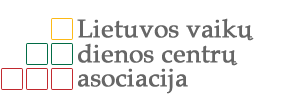 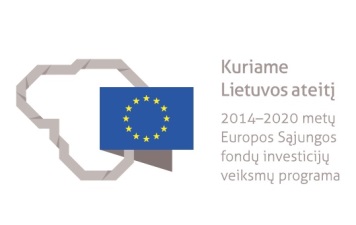 